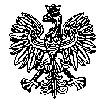 KOMENDA WOJEWÓDZKA POLICJIz siedzibą w RadomiuSekcja Zamówień Publicznych	ul. 11 Listopada 37/59, 26-600 Radomtel. (47) 701-31-03                                                                                                                      faks (47) 701-20-02 Radom, dnia 22.06.2022 r.ZP – 1173/22						Egz. poj.RTJ. 46/22INFORMACJA Z OTWARCIA OFERTdotyczy postępowania o udzielenie zamówienia publicznego ogłoszonego na usługi
 w trybie podstawowym bez możliwości prowadzenia negocjacji, na podstawie art. 275 pkt. 1 ustawy Prawo zamówień publicznych w przedmiocie zamówienia:„Usługa holowania/przetransportowania pojazdów/rzeczy zabezpieczonych przez Policję do prowadzonych postępowań oraz pojazdów służbowych będących na stanie KWP zs. w Radomiu” (ID 625037)Nr sprawy 28/22Ogłoszenie nr 2022/BZP 00201215/01 z dnia 2022-06-09
Zamawiający na realizację przedmiotu zamówienia przeznaczył kwotę brutto 764.132,38 zł z podziałem na poszczególne Zadania (części):Zamawiający - Komenda Wojewódzka Policji z siedzibą w Radomiu, działając na podstawie art. 222 ust. 5 ustawy z dnia 11 września 2019r. Prawo zamówień publicznych (Dz. U. z 2021r. poz. 1129 ze zm.) informuje, iż w wyznaczonym przez Zamawiającego terminie tj. do dnia 21.06.2022r., do godziny 12:00 – wpłynęło 7 ofert w przedmiotowym postępowaniu prowadzonym za pośrednictwem platformazapupowa.pl pod adresem: https://platformazakupowa.pl/pn/kwp_radom (ID 625037)Z poważaniemKierownikSekcji Zamówień PublicznychKWP zs. w RadomiuJustyna KowalskaInformacja z otwarcia ofert opublikowana została w dniu 22.06.2022 r. na stronie internetowej prowadzonego postępowania pod adresem https://platformazakupowa.pl/pn/kwp_radom Egz. poj.Opracował: Monika JędrysZadanie nr 1 – KWP, CBŚP, KMP Radom – część A30.450,00 złZadanie nr 2 – KMP Płock, CBŚP o/Płock – część A25.037,50 złZadanie nr 3 – KMP Ostrołęka, CBŚP o/Ostrołęka – część A15.744,00 złZadanie nr 4 – KPP Białobrzegi – część A1.587,00 złZadanie nr 5 – KPP Ciechanów – część A1.154,23 złZadanie nr 6 – KPP Gostynin – część A18.450,00 złZadanie nr 7 – KPP Grójec – część A44.895,00 złZadanie nr 8 – KPP Kozienice – część A11.100,00 złZadanie nr 9 – KPP Lipsko – część A15.841,00 złZadanie nr 10 – KPP Maków Mazowiecki – część A5.260,00 złZadanie nr 11 – KPP Ostrów Mazowiecka – część A2.797,50 złZadanie nr 12 – KPP Płońsk – część A14.700,00 złZadanie nr 13 – KPP Przasnysz – część A5.400,00 złZadanie nr 14 – KPP Pułtusk – część A6.628,00 złZadanie nr 15 – KPP Sierpc – część A5.670,00 złZadanie nr 16 – KPP Sokołów Podlaski – część A13.591,50 złZadanie nr 17 – KPP Zwoleń – część A7.370,00 złZadanie nr 18 – KPP Żuromin – część A6.610,00 złZadanie nr 19 – KWP, CBŚP, KMP Radom – część B98.400,00 złZadanie nr 20 – KMP Płock, CBŚP o/Płock – część B35.850,00 złZadanie nr 21 – KMP Siedlce – część B32.595,00 złZadanie nr 22 – KMP Ostrołęka, CBŚP o/Ostrołęka – część B21.987,00 złZadanie nr 23 – KPP Białobrzegi – część B2.300,00 złZadanie nr 24 – KPP Ciechanów – część B7.779,75 złZadanie nr 25 – KPP Gostynin – część B20.602,50 złZadanie nr 26 – KPP Grójec – część B82.410,00 złZadanie nr 27 – KPP Kozienice – część B15.600,00 złZadanie nr 28 – KPP Lipsko – część B28.047,20 złZadanie nr 29 – KPP Maków Mazowiecki – część B13.050,00 złZadanie nr 30 – KPP Ostrów Mazowiecka – część B9.300,00 złZadanie nr 31 – KPP Płońsk – część B12.420,00 złZadanie nr 32 – KPP Przasnysz – część B9.575,00 złZadanie nr 33 – KPP Przysucha – część B57.940,00 złZadanie nr 34 – KPP Sierpc – część B17.995,00 złZadanie nr 35 – KPP Szydłowiec – część B27.825,20 złZadanie nr 36 – KPP Sokołów Podlaski – część B13.900,00 złZadanie nr 37 – KPP Żuromin – część B24.270,00 złNumer ofertyNazwa albo imię i nazwisko oraz siedziba lub miejsce prowadzonej działalności gospodarczej albo miejsce zamieszkania wykonawców, których oferty zostały otwarteCeny zawarte w ofertach   
(brutto w zł.)1MAT-HOL Ratownictwo Drogowe Anna Olczakul. Warszawska 17426-600 RadomNIP: 7962155531Zadanie nr 1: 	30.450,00 złZadanie nr 19: 	98.400,00 złZadanie nr 27: 	32.800,00 złZadanie nr 35: 	43.000,00 zł2PPUH BEMIX Iwona Piwowarekul. Spacerowa 4127-300 LipskoNIP: 8111008463Oferta złożona przez Wykonawcę dotyczy postępowania pn. "Usługa parkowania/ przechowywania pojazdów/ rzeczy zabezpieczonych przez Policję i na jej koszt oraz innych pojazdów zleconych przez Policję do prowadzonych postępowań" - ogłoszenie nr 2022/BZP 00189528 z dnia 2022-06-01 (nr wew. 26/22)3Przedsiębiorstwo Handlowo-Usługowe „ROBEX” Staworko Robertul. Pułtuska5406-456 OjrzeńNIP: 5661810891Zadanie nr 5: 	1.215,00 złZadanie nr 24: 	7.746,00 zł4TRANSPOL Daria Kurnicka-Kuligowskaul. Młodzieżowa 4709-100 PłońskNIP: 5671268749Zadanie nr 12: 	15.100,00 złZadanie nr 31: 	12.460,00 zł5MARGRAB Marek Grabowskiul. Piłsudskiego 3405-600 GrójecNIP: 7971243341Zadanie nr 7: 	34.194,00 złZadanie nr 26: 	106.764,00 zł6PPUH BEMIX Iwona Piwowarekul. Spacerowa 4127-300 LipskoNIP: 8111008463Zadanie nr 9: 	16.416,00 złZadanie nr 28: 	86.715,00 zł7Pomoc Drogowa Mateusz Karpińskiul. Mazowiecka 207-200 WyszkówNIP: 7621985510Zadanie nr 11: 	23.700,00 złZadanie nr 29: 	47.500,00 złZadanie nr 30: 	40.600,00 złZadanie nr 36: 	33.400,00 zł